Evaluasi MatematikaTema 3 Subtema 3Isilah dengan kata pembanding yang tepat !Isilah dengan bilangan yang tepat !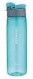 ....................................................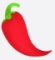 ....................................................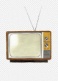 ....................................................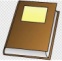 ....................................................12....................................................1518....................................................1317....................................................1723....................................................2226....................................................2815....................20..........12..........